模块过关(三)几何能力冲刺检测卷一、填一填。(每空1分，共16分)1．120°的角比直角大(　　)°，比平角小(　　)°。2．角是从一点引出两条(　　　　)所组成的图形。3．把一张圆形纸对折两次后，沿折痕剪开，得到的4个角的和是(　　)°。4．在同一平面内，两条直线的位置关系是(　　　)和(　　　)。5．两条平行线之间的距离是7厘米，在这两条平行线之间画一条垂直线段，这条垂直线段的长是(　　)厘米。6．周角的一半的一半是(　　)°，是(　　)角。7．钟面上，如果分针旋转一周，那么分针旋转的角度是(　　)°，时针旋转的角度是(　　)°。8．用两根宽度不相等的纸条摆成一个“十”字，重叠部分的图形是(　　　　)9．60公顷＝(　　　)平方米			4000000平方米＝(　　)公顷500平方千米＝(　　　)公顷		9000公顷＝(　　)平方千米二、辨一辨。(对的画“√”，错的画“×”)(每题2分，共10分)1．两个三角形可以拼成一个平行四边形。					 (　　)2．如果两条直线都和第三条直线平行，那么这两条直线也互相平行。(　　)3．两条直线相交的交点叫垂足。								 (　　)4．两个锐角的和不一定比直角大。							(　　)5．钝角一定大于90°，所以大于90°的角一定是钝角。		(　　)三、选一选。(把正确答案的序号填在括号里)(每题2分，共10分)1．两条直线相交，若其中一个角是锐角，那么与它相邻的角是(　　)。A．锐角			B．钝角			C．直角			D．无法确定2．用一副三角板能拼成的最大的钝角是(　　)。A．120°			B．150°			C．135°3．下图中，有(　　)条射线。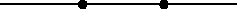 A．1				B．2				C．3				D．44．如图，有(　　)个平行四边形。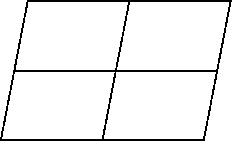 A．8				B．5				C．95．下面说法错误的是(　　)。A．世界杯足球场的面积约7000平方千米B．长方形是特殊的平行四边形C．黑板的两条邻边互相垂直，两条对边互相平行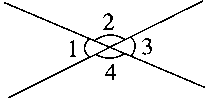 D．         左图中∠1＝∠3，∠2＝∠4四、几何世界，动手能力。(共34分)1．画一个30°的角和一个135°的角。(已给定顶点和一条边)(8分)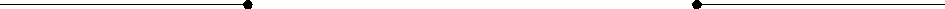 2．画出下面图形指定底上的高。(8分)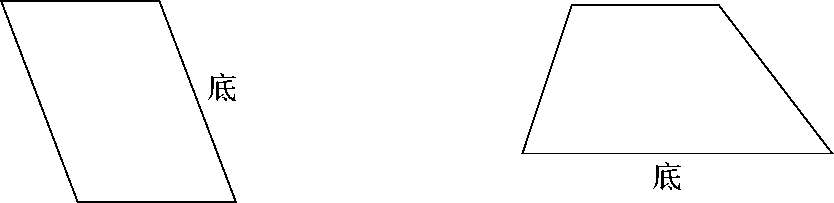 3．过P点向三条边分别作垂线。(6分)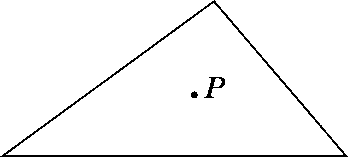 4．在下面的平行线之间画一个最大的正方形。(4分)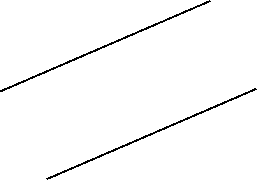 5．量一量右面平行四边形的四条边。(4分＋2分＋2分)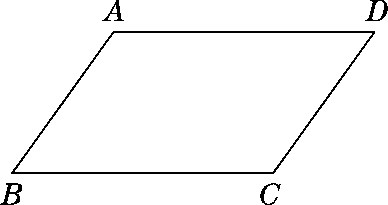 AB＝(　　)厘米				BC＝(　　)厘米CD＝(　　)厘米				AD＝(　　)厘米你发现了什么？这个平行四边形的周长是多少厘米？五、解决问题。(每题6分，共30分)1．量出下面各角的度数。你能发现什么？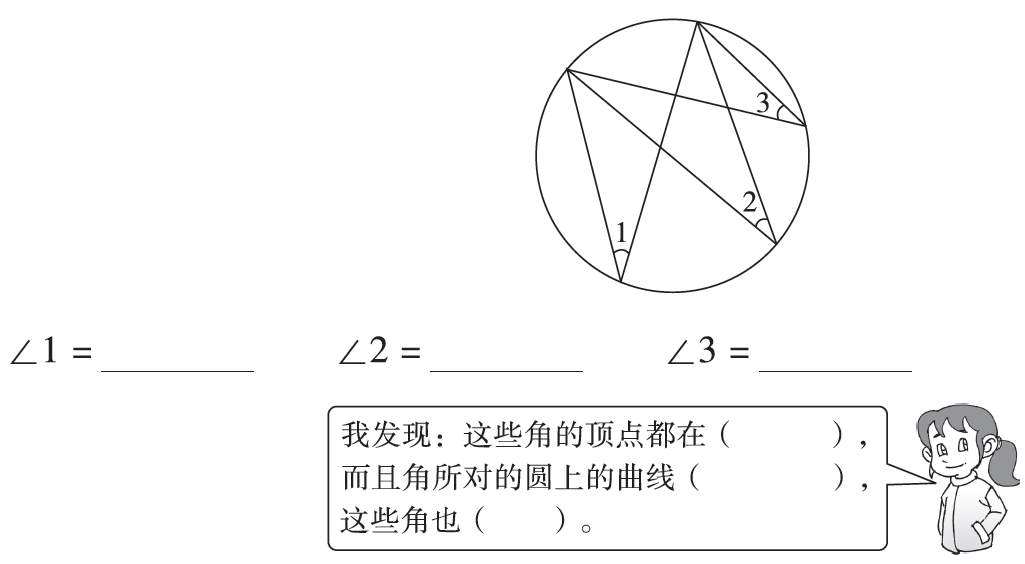 2．下图中，已知∠1＝30°，求∠2，∠3，∠4的度数。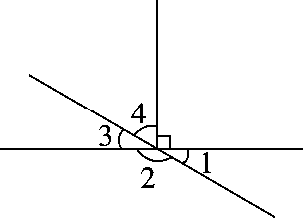 3．把一个半圆对折两次后展开(如下图)，你能在图上找到哪些度数的角？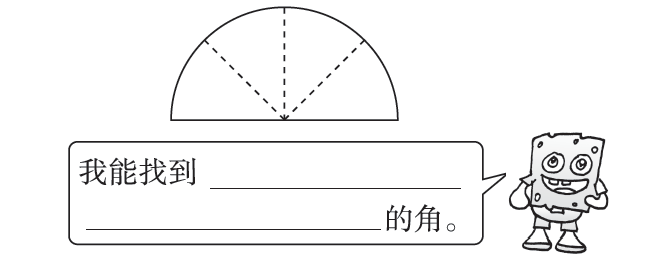 4．某农场有一块边长是300米的正方形试验田，一共收稻谷72000千克。这块地平均每公顷收稻谷多少千克？5．一个占地1公顷的正方形苗圃，边长各增加100米，苗圃的面积增加多少公顷？答案一、1．30　60　2．射线　3．3604．平行　相交　5．7　6．90　直7．360　30　[点拨] 分针旋转一周时，时针走一大格，钟面上一共有12个大格，也就是把360°平均分成12份，列式是360°÷12＝30°。8．长方形　9．600000　400　50000　90二、1．×　2．√　3．×　4．√　5．×三、1．B　2．B　3．D　4．C　5．A四、1．略2．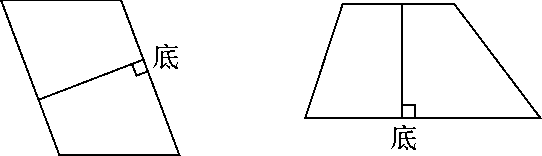 (画法不唯一)3．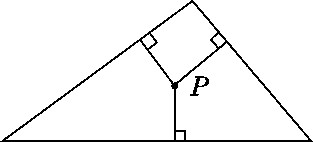 4．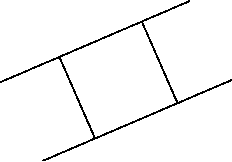 [点拨] 先在平行线之间画一条垂直线段，再量出这条垂直线段的长度，然后以这条垂直线段的两个端点为端点，在两条平行线上向同向分别截取与这条垂直线段等长的线段，连接截取的线段的另两个端点即可。5．量一量略　发现平行四边形对边相等。周长略。五、1．量角度略　圆周上　是同一条　相等2．∠2＝180°－30°＝150°∠3＝180°－150°＝30°∠4＝180°－30°－90°＝60°3．45°、90°、135°、180°[点拨] 180°÷4＝45°，每一个小角都是45°，45°＋45°＝90°，90°＋45°＝135°，135°＋45°＝180°。4．300×300＝90000(平方米)＝9(公顷)72000÷9＝8000(千克)答：这块地平均每公顷收稻谷8000千克。5．1公顷＝10000平方米原正方形苗圃的边长为100米100＋100＝200(米)200×200＝40000(平方米)＝4(公顷)4－1＝3(公顷)答：苗圃的面积增加3公顷。[点拨] 此题正方形4条边的长度都发生了变化，求增加的面积，用现在的面积减去原来的面积比较简单。